Aviso de Licitación Pública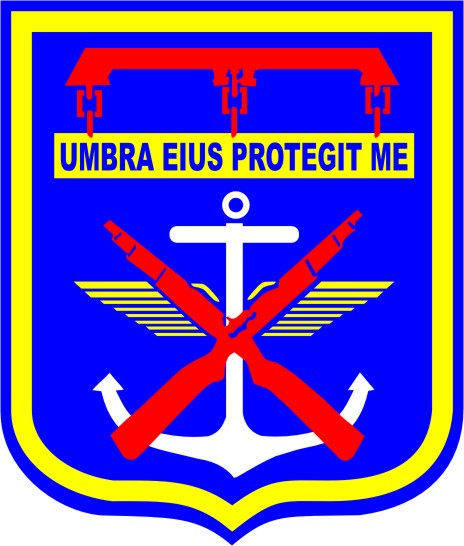 República de HondurasINSTITUTO DE PREVISIÓN MILITARProyecto de Implementación de Procesos (BPM)  Licitación Pública No. 05-20171.	El Instituto de Previsión Militar (IPM) invita a las empresas interesadas en participar en  No. 05-2017  a presentar ofertas selladas para: Proyecto de Implementación de Procesos (BPM)2. 	El financiamiento para la realización del presente proceso proviene exclusivamente de fondos propios. La licitación se efectuará conforme a los procedimientos de Licitación Pública Nacional (LPN) establecidos en la Ley de Contratación del Estado y su Reglamento.3.	Los interesados podrán adquirir los documentos de la presente licitación, presentando   un CD en blanco  y una solicitud dirigida al Coronel de Comunicaciones Jose Ernesto Leva Bulnes en el segundo nivel, en las oficinas del Departamento de Compras y Licitaciones en el Edificio IPM en el Boulevard Centroamérica costado Norte al INPREMA, a partir del  Lunes 13  de marzo al Viernes  31 de Marzo del 2017 en un horario de 8:30 a.m. a 4:00 p.m..4.	Las ofertas deberán presentarse en la siguiente dirección en el segundo nivel del Edificio IPM en el Boulevard Centroamérica costado Norte al INPREMA  a más tardar a las 9:30 a.m. del martes 18 de abril de 2017. Las ofertas que se reciban fuera de plazo serán rechazadas. Las ofertas se abrirán en presencia de los representantes de los Oferentes que deseen asistir en la dirección indicada, a las 10:00 a.m. del martes 18 de abril de 2017.  Todas las ofertas deberán estar acompañadas de una Garantía de Mantenimiento  de la oferta por un porcentaje equivalente al dos por ciento (2%) del monto total de la oferta únicamente en moneda nacional.Tegucigalpa, 09 de marzo de 2017Coronel de Comunicaciones DEMJose Ernesto Leva Bulnes